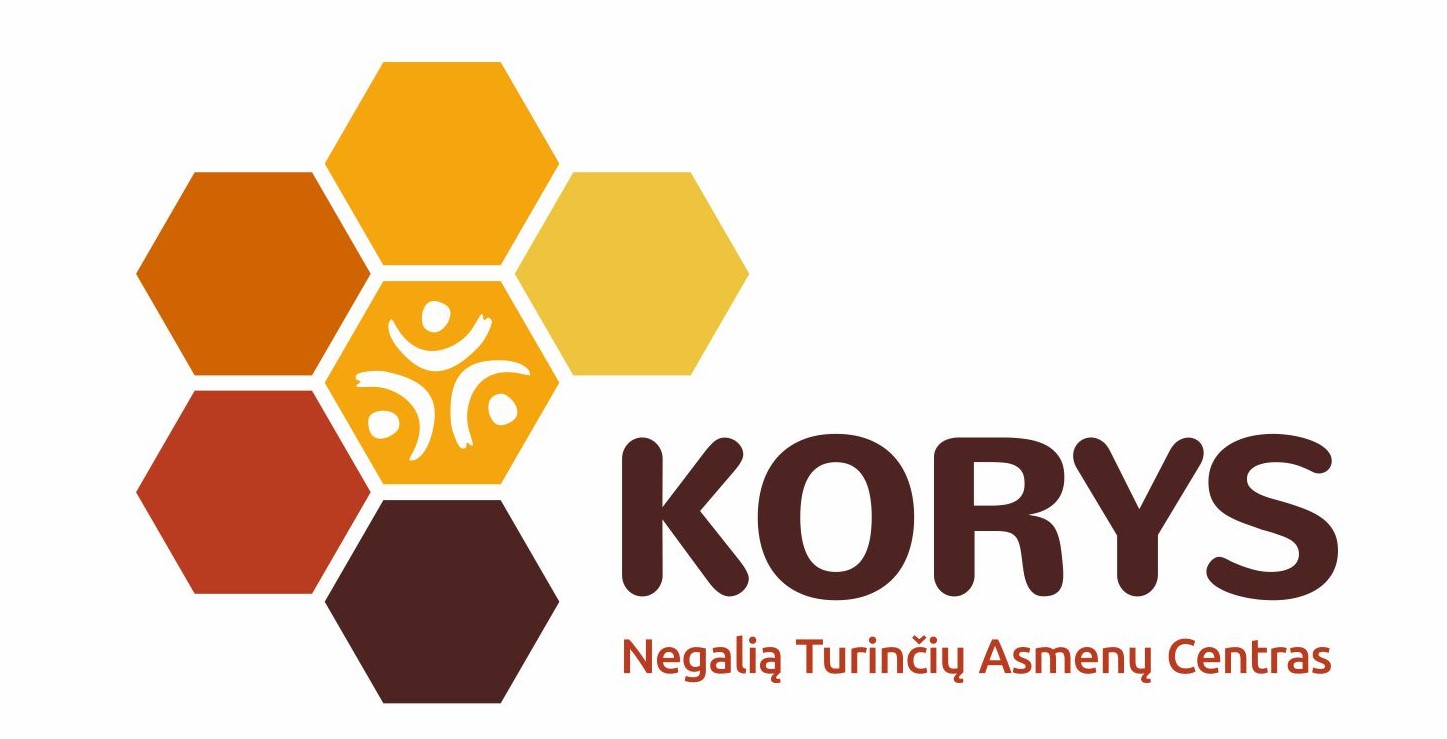 Metininiame įstaigos veiklos plane numatyti siekiai siejasi su strateginiame plane numatytomis prioritetinėmis veiklos sritimis, o šios- su įstaigos misija. MISIJA:  Kodėl mes esame? – 
MES ESAME TAM, KAD NEGALIA BŪTŲ LENGVESNĖVIZIJA:  svarbiausios veiklos sritys, siekiant įgyvendinti misiją:Negalią turinčių žmonių įgalinimas kuo savarankiškesniam  socialiniam funkcionavimuiPsichosocialinė pagalba negalią turinčių žmonių  artimiesiems Visuomenės  nuostatų keitimas į negalią turinčius žmonesSTRATEGINIAI TIKSLAI 2020-2022:Negalią turinčių žmonių įgalinimas kuo savarankiškesniam  socialiniam funkcionavimuiproaktyvus ir metodiškas domėjimasis paslaugų gavėjų nuomonėmis, pasiūlymais, tikslais1.2. veiklų organizavimas tikslingai siekiant klientų  savarankiškumo didinimo1.3. Materialinės bazės: priemonių, didinančių ŽN  galimybes kompensuoti negalią, gerinimas1.4 Stipriųjų pusių perspektyvos puoselėjimas organizacijoje1.5. Išsikeltų organizacijos vertybių puoselėjimas bei revizija 1.6 SGN gyventojų gyvenimo kokybės gerinimasPsichosocialinė pagalba negalią turinčių žmonių  artimiesiems2.1. Trumpalaikės globos vietų didinimas2.2. Trumpalaikės globos paslaugos vaikams kūrimas2.3. Psichosocialinių paslaugų plėtra klientų artimiesiems (švietimas, konsultavimas, parmos grupės)2.4. Sudėtingesnių atvejų vadybos vykdymas2.5. Bendradarbiavimo kultūros propagavimas Visuomenės  nuostatų keitimas į negalią turinčius žmones3.1. Straipsniai žiniasklaidoje3.2. Renginių, puoselėjančių dialogo kultūrą, organizavimas3.3. Atributikos, skirtos požiūrio keitimui, kūrimas bei gamyba3.4. Įstaigos tinklalapio, Fb paskyros įgalinimas keičiant nuostatasPRIORITETINĖS VEIKLOS SRITYS 2020 M. : 1.Skyriaus trumpalaikei globai vaikams teikti įkūrimas;2. Europos kokybės standarto diegimas įstaigoje; (planuojamas veiklas žr. atskirame dokumente „ EQUASS diegimo planas“)3. Personalo motyvacijos savirealizacijai ir pasitikėjimo administracija skatinimas2020 METŲ UŽDAVINIAI IR PRIEMONĖS PAGAL VEIKLOS SRITIS2020 METŲ UŽDAVINIAI ADMINISTRACINEI VEIKLAI GERINTI2020 METŲ UŽDAVINIAI ŪKIO VEIKLAI GERINTI Priemonės pagal išsikeltus veiklos tikslus123456789101112Atsakingas1 NEGALIĄ TURINČIŲ ŽMONIŲ ĮGALINIMAS KUO SAVARANKIŠKESNIAM  SOCIALINIAM FUNKCIONAVIMUI1 NEGALIĄ TURINČIŲ ŽMONIŲ ĮGALINIMAS KUO SAVARANKIŠKESNIAM  SOCIALINIAM FUNKCIONAVIMUI1 NEGALIĄ TURINČIŲ ŽMONIŲ ĮGALINIMAS KUO SAVARANKIŠKESNIAM  SOCIALINIAM FUNKCIONAVIMUI1 NEGALIĄ TURINČIŲ ŽMONIŲ ĮGALINIMAS KUO SAVARANKIŠKESNIAM  SOCIALINIAM FUNKCIONAVIMUI1 NEGALIĄ TURINČIŲ ŽMONIŲ ĮGALINIMAS KUO SAVARANKIŠKESNIAM  SOCIALINIAM FUNKCIONAVIMUI1 NEGALIĄ TURINČIŲ ŽMONIŲ ĮGALINIMAS KUO SAVARANKIŠKESNIAM  SOCIALINIAM FUNKCIONAVIMUI1 NEGALIĄ TURINČIŲ ŽMONIŲ ĮGALINIMAS KUO SAVARANKIŠKESNIAM  SOCIALINIAM FUNKCIONAVIMUI1 NEGALIĄ TURINČIŲ ŽMONIŲ ĮGALINIMAS KUO SAVARANKIŠKESNIAM  SOCIALINIAM FUNKCIONAVIMUI1 NEGALIĄ TURINČIŲ ŽMONIŲ ĮGALINIMAS KUO SAVARANKIŠKESNIAM  SOCIALINIAM FUNKCIONAVIMUI1 NEGALIĄ TURINČIŲ ŽMONIŲ ĮGALINIMAS KUO SAVARANKIŠKESNIAM  SOCIALINIAM FUNKCIONAVIMUI1 NEGALIĄ TURINČIŲ ŽMONIŲ ĮGALINIMAS KUO SAVARANKIŠKESNIAM  SOCIALINIAM FUNKCIONAVIMUI1 NEGALIĄ TURINČIŲ ŽMONIŲ ĮGALINIMAS KUO SAVARANKIŠKESNIAM  SOCIALINIAM FUNKCIONAVIMUI1 NEGALIĄ TURINČIŲ ŽMONIŲ ĮGALINIMAS KUO SAVARANKIŠKESNIAM  SOCIALINIAM FUNKCIONAVIMUI1 NEGALIĄ TURINČIŲ ŽMONIŲ ĮGALINIMAS KUO SAVARANKIŠKESNIAM  SOCIALINIAM FUNKCIONAVIMUI1 NEGALIĄ TURINČIŲ ŽMONIŲ ĮGALINIMAS KUO SAVARANKIŠKESNIAM  SOCIALINIAM FUNKCIONAVIMUIproaktyvus ir metodiškas domėjimasis paslaugų gavėjų nuomonėmis, pasiūlymais, tikslaisproaktyvus ir metodiškas domėjimasis paslaugų gavėjų nuomonėmis, pasiūlymais, tikslaisproaktyvus ir metodiškas domėjimasis paslaugų gavėjų nuomonėmis, pasiūlymais, tikslaisproaktyvus ir metodiškas domėjimasis paslaugų gavėjų nuomonėmis, pasiūlymais, tikslaisproaktyvus ir metodiškas domėjimasis paslaugų gavėjų nuomonėmis, pasiūlymais, tikslaisproaktyvus ir metodiškas domėjimasis paslaugų gavėjų nuomonėmis, pasiūlymais, tikslaisproaktyvus ir metodiškas domėjimasis paslaugų gavėjų nuomonėmis, pasiūlymais, tikslaisproaktyvus ir metodiškas domėjimasis paslaugų gavėjų nuomonėmis, pasiūlymais, tikslaisproaktyvus ir metodiškas domėjimasis paslaugų gavėjų nuomonėmis, pasiūlymais, tikslaisproaktyvus ir metodiškas domėjimasis paslaugų gavėjų nuomonėmis, pasiūlymais, tikslaisproaktyvus ir metodiškas domėjimasis paslaugų gavėjų nuomonėmis, pasiūlymais, tikslaisproaktyvus ir metodiškas domėjimasis paslaugų gavėjų nuomonėmis, pasiūlymais, tikslaisproaktyvus ir metodiškas domėjimasis paslaugų gavėjų nuomonėmis, pasiūlymais, tikslaisproaktyvus ir metodiškas domėjimasis paslaugų gavėjų nuomonėmis, pasiūlymais, tikslaisproaktyvus ir metodiškas domėjimasis paslaugų gavėjų nuomonėmis, pasiūlymais, tikslais1.1.1.Paslaugų gavėjų tarybos iniciavimasxJ. Šidlauskienė1.1.2.Paslaugų kokybės vertinimo būdų plėtra:  a) google anketa, b) pasiūlymų – skundų dėžė):Abaa) – A. AleknaD. SkemundrienėB – J. Šidlauskienė, E. Jasulevičiūtė1.1.3Paslaugų gavėjų įtraukimas į jų individualių tikslų sudarymąxxxxxxxxxE. JasulevičiūtėR. S. Eidukevičienė 1.2 Veiklų organizavimas tikslingai siekiant klientų  savarankiškumo didinimo1.2 Veiklų organizavimas tikslingai siekiant klientų  savarankiškumo didinimo1.2 Veiklų organizavimas tikslingai siekiant klientų  savarankiškumo didinimo1.2 Veiklų organizavimas tikslingai siekiant klientų  savarankiškumo didinimo1.2 Veiklų organizavimas tikslingai siekiant klientų  savarankiškumo didinimo1.2 Veiklų organizavimas tikslingai siekiant klientų  savarankiškumo didinimo1.2 Veiklų organizavimas tikslingai siekiant klientų  savarankiškumo didinimo1.2 Veiklų organizavimas tikslingai siekiant klientų  savarankiškumo didinimo1.2 Veiklų organizavimas tikslingai siekiant klientų  savarankiškumo didinimo1.2 Veiklų organizavimas tikslingai siekiant klientų  savarankiškumo didinimo1.2 Veiklų organizavimas tikslingai siekiant klientų  savarankiškumo didinimo1.2 Veiklų organizavimas tikslingai siekiant klientų  savarankiškumo didinimo1.2 Veiklų organizavimas tikslingai siekiant klientų  savarankiškumo didinimo1.2 Veiklų organizavimas tikslingai siekiant klientų  savarankiškumo didinimo1.2 Veiklų organizavimas tikslingai siekiant klientų  savarankiškumo didinimo1.2.1. Kasdienio gyvenimo įgūdžių lavinimas (Danų sk. )1.2.1. Kasdienio gyvenimo įgūdžių lavinimas (Danų sk. )1.2.1. Kasdienio gyvenimo įgūdžių lavinimas (Danų sk. )1.2.1. Kasdienio gyvenimo įgūdžių lavinimas (Danų sk. )1.2.1. Kasdienio gyvenimo įgūdžių lavinimas (Danų sk. )1.2.1. Kasdienio gyvenimo įgūdžių lavinimas (Danų sk. )1.2.1. Kasdienio gyvenimo įgūdžių lavinimas (Danų sk. )1.2.1. Kasdienio gyvenimo įgūdžių lavinimas (Danų sk. )1.2.1. Kasdienio gyvenimo įgūdžių lavinimas (Danų sk. )1.2.1. Kasdienio gyvenimo įgūdžių lavinimas (Danų sk. )1.2.1. Kasdienio gyvenimo įgūdžių lavinimas (Danų sk. )1.2.1. Kasdienio gyvenimo įgūdžių lavinimas (Danų sk. )1.2.1. Kasdienio gyvenimo įgūdžių lavinimas (Danų sk. )R. Matiženok, 1.2.1.1.Psichosocialinių įgūdžių lavinimo stovykla panaudojant ART metodikos komponentus.XRasa M., Ramvydė V.1.2.1.2..Savarankiškumo bei bendradarbiavimo įgūdžių lavinimas organizuojant centre talkas, tokias kaip kiemo tvarkymas.XXXRasa M.1.2.1.3.Savarankiškumo didinimas ugdant maisto gaminimo, namų ruošos įgūdžius.XXXXXXXXXXXXRasa M.1.2.2. Kompiuterinio raštingumo gyvenimo įgūdžių lavinimas (Danų sk. )1.2.2. Kompiuterinio raštingumo gyvenimo įgūdžių lavinimas (Danų sk. )1.2.2. Kompiuterinio raštingumo gyvenimo įgūdžių lavinimas (Danų sk. )1.2.2. Kompiuterinio raštingumo gyvenimo įgūdžių lavinimas (Danų sk. )1.2.2. Kompiuterinio raštingumo gyvenimo įgūdžių lavinimas (Danų sk. )1.2.2. Kompiuterinio raštingumo gyvenimo įgūdžių lavinimas (Danų sk. )1.2.2. Kompiuterinio raštingumo gyvenimo įgūdžių lavinimas (Danų sk. )1.2.2. Kompiuterinio raštingumo gyvenimo įgūdžių lavinimas (Danų sk. )1.2.2. Kompiuterinio raštingumo gyvenimo įgūdžių lavinimas (Danų sk. )1.2.2. Kompiuterinio raštingumo gyvenimo įgūdžių lavinimas (Danų sk. )1.2.2. Kompiuterinio raštingumo gyvenimo įgūdžių lavinimas (Danų sk. )1.2.2. Kompiuterinio raštingumo gyvenimo įgūdžių lavinimas (Danų sk. )1.2.2. Kompiuterinio raštingumo gyvenimo įgūdžių lavinimas (Danų sk. )G. Čistovas 1.2.2.1.Internetas. Informacijos paieška internete.xxxxxxxxxxxxG. Čistovas ir V. Kupriūnienė1.2.2.2Raštvedybos pagrindai.xxxxxxxxxxxxG. Čistovas ir V. Kupriūnienė1.2.2.3.Pagrindinės kompiuterinės programos ir jų naudojimas.xxxxxxG. Čistovas ir V. Kupriūnienė1.2.2.4.Socialiniai tinklai ir programos.xxxxG. Čistovas ir V. Kupriūnienė1.2.2.5.Elektroninis paštas.xxxG. Čistovas ir V. Kupriūnienė1.2.2.6.Laisvalaikio praleidimas prie kompiuterio.xxxxxxxxxxxxG. Čistovas ir V. Kupriūnienė1.2.2.7.Kompiuterinių žaidimų, skirtų  smulkiosios motorikos ir dėmesio sutelktumo lavinimui, demonstravimas ir naudojimasxxxG. Čistovas ir V. Kupriūnienė1.2.2.8.Lietuvos Eurovizinės dainos atranka ir aptarimasxxG. Čistovas ir V. Kupriūnienė1.2.2.9.Tarptautinio Eurovizijos konkurso atranka ir aptarimas, favoritai ir rezultatai. xxG. Čistovas ir V. Kupriūnienė1.2.3. Lengvojo skaitymo ir anglų kalbos užimtumas (Danų sk.)1.2.3. Lengvojo skaitymo ir anglų kalbos užimtumas (Danų sk.)1.2.3. Lengvojo skaitymo ir anglų kalbos užimtumas (Danų sk.)1.2.3. Lengvojo skaitymo ir anglų kalbos užimtumas (Danų sk.)1.2.3. Lengvojo skaitymo ir anglų kalbos užimtumas (Danų sk.)1.2.3. Lengvojo skaitymo ir anglų kalbos užimtumas (Danų sk.)1.2.3. Lengvojo skaitymo ir anglų kalbos užimtumas (Danų sk.)1.2.3. Lengvojo skaitymo ir anglų kalbos užimtumas (Danų sk.)1.2.3. Lengvojo skaitymo ir anglų kalbos užimtumas (Danų sk.)1.2.3. Lengvojo skaitymo ir anglų kalbos užimtumas (Danų sk.)1.2.3. Lengvojo skaitymo ir anglų kalbos užimtumas (Danų sk.)1.2.3. Lengvojo skaitymo ir anglų kalbos užimtumas (Danų sk.)1.2.3. Lengvojo skaitymo ir anglų kalbos užimtumas (Danų sk.)R. Zumeras1.2.3.1Lengvojo skaitymo kompetencijų tobulinimas bendraujant su Panevėžio Jaunuolių dienos centruxR. Zumeras1.2.3.210 Lankytojų asmeninių kompetencijų kūrimasxxxxxxxxR. Zumeras1.2.3.3Mokymas komunikuoti piktogramomis ir  žurnalų kūrimas 10 lankytojųxxxxxxxxxR. Zumeras1.2.3.4Organizuojant viktorinas praplėsti akiratį žmonijos istorijos ir tikėjimo klausimais.xxxR. Zumeras1.2.4.  Dailės užimtumas (Danų sk.)1.2.4.  Dailės užimtumas (Danų sk.)1.2.4.  Dailės užimtumas (Danų sk.)1.2.4.  Dailės užimtumas (Danų sk.)1.2.4.  Dailės užimtumas (Danų sk.)1.2.4.  Dailės užimtumas (Danų sk.)1.2.4.  Dailės užimtumas (Danų sk.)1.2.4.  Dailės užimtumas (Danų sk.)1.2.4.  Dailės užimtumas (Danų sk.)1.2.4.  Dailės užimtumas (Danų sk.)1.2.4.  Dailės užimtumas (Danų sk.)1.2.4.  Dailės užimtumas (Danų sk.)1.2.4.  Dailės užimtumas (Danų sk.)Spėčiūtė1.2.4.1Mozaikos gamyba velykinei  mugeixxSpėčiūtė1.2.4.2Reprezentacinių dovanėlių gamybaxxxxI.Spėčiūtė1.2.4.3Dailės kabineto dekoravimasxxxSpėčiūtė1.2.4.4Šventinių atvirukų gamyba	xxSpėčiūtė1.2.4.5Skundų – pasiūlymų, kalėdinio pašto dėžučių gamybaxxI. Spėčiūtė1.2.4.6Klientų atliktų darbų eksponavimas centro patalpose.XXXSpėčiūtė1.2.5. Rankdarbių užimtumas (Danų sk. )1.2.5. Rankdarbių užimtumas (Danų sk. )1.2.5. Rankdarbių užimtumas (Danų sk. )1.2.5. Rankdarbių užimtumas (Danų sk. )1.2.5. Rankdarbių užimtumas (Danų sk. )1.2.5. Rankdarbių užimtumas (Danų sk. )1.2.5. Rankdarbių užimtumas (Danų sk. )1.2.5. Rankdarbių užimtumas (Danų sk. )1.2.5. Rankdarbių užimtumas (Danų sk. )1.2.5. Rankdarbių užimtumas (Danų sk. )1.2.5. Rankdarbių užimtumas (Danų sk. )1.2.5. Rankdarbių užimtumas (Danų sk. )1.2.5. Rankdarbių užimtumas (Danų sk. )D. V. Rinkevičiūtė1.2.5.1Interjero puošimo detalių siuvimasXXXDainė V. RinkevičiūtėEvelina Kurpiūtė1.2.5.2Sukurti kompozicijas centrui, panaudojant Organza medžiagasXXXDainė V. RinkevičiūtėEvelina Kurpiūtė1.2.5.3Paveiklėlių gamyba klijuojant karoliukusXXXXXDainė V. RinkevičiūtėEvelina Kurpiūtė1.2.5.4Dalyvavimas  Kauno kultūros centro   audimo dirbtuvėse XXXXXXXXXXXXDainė V. RinkevičiūtėEvelina Kurpiūtė1.2.5.5Rankdarbių mugės organizavimasx1.2.6. Keramikos užimtumas (Danų sk. )1.2.6. Keramikos užimtumas (Danų sk. )1.2.6. Keramikos užimtumas (Danų sk. )1.2.6. Keramikos užimtumas (Danų sk. )1.2.6. Keramikos užimtumas (Danų sk. )1.2.6. Keramikos užimtumas (Danų sk. )1.2.6. Keramikos užimtumas (Danų sk. )1.2.6. Keramikos užimtumas (Danų sk. )1.2.6. Keramikos užimtumas (Danų sk. )1.2.6. Keramikos užimtumas (Danų sk. )1.2.6. Keramikos užimtumas (Danų sk. )1.2.6. Keramikos užimtumas (Danų sk. )1.2.6. Keramikos užimtumas (Danų sk. )K. Nargėlaitė1.2.6.1Teminis keramikos darbelių gaminimas, estetinis įpakavimas, mokymasis skoningai išeksponuoti gaminius (Kalėdinei mugei Akropolyje. Taip pat planuojama pagaminti suvenyrų visoms centro klientų šeimoms Velykų bei Kalėdų progomis). XXXXXXXXXXXXK. Nargėlaitė1.2.6.2Meninė saviraiška naudojant įvairias keramikos formavimui skirtas priemones. Šiais metais planuojama naujovė – mozaika. Įgyta patirtis Italijoje vykusiuose mokymuose bus taikoma keramikos užimtumų metu.XXXXXXK. Nargėlaitė1.2.6.3Kalėdinės mugės organizavimas Akropolyje miesto mastu. xxxK. Nargėlaitė1.2.7 Gerovės grupelės veikla (Danų sk. )1.2.7 Gerovės grupelės veikla (Danų sk. )1.2.7 Gerovės grupelės veikla (Danų sk. )1.2.7 Gerovės grupelės veikla (Danų sk. )1.2.7 Gerovės grupelės veikla (Danų sk. )1.2.7 Gerovės grupelės veikla (Danų sk. )1.2.7 Gerovės grupelės veikla (Danų sk. )1.2.7 Gerovės grupelės veikla (Danų sk. )1.2.7 Gerovės grupelės veikla (Danų sk. )1.2.7 Gerovės grupelės veikla (Danų sk. )1.2.7 Gerovės grupelės veikla (Danų sk. )1.2.7 Gerovės grupelės veikla (Danų sk. )1.2.7 Gerovės grupelės veikla (Danų sk. )R. Vitartaitė1.2.7.1.Mokymasis atsipalaiduoti:relaksacijaXXXXXXXXXXXR.  Vitartaitė1.2.7.2Socialinių įgūdžių grupelė (2 gr.)XXXXXXXXXXRamvydė V., Rita E.1.2.7.3.Kūno kalbos studijaXRamvydė V., Rita E.8 Hobi veiklos (Danų g. )8 Hobi veiklos (Danų g. )8 Hobi veiklos (Danų g. )8 Hobi veiklos (Danų g. )8 Hobi veiklos (Danų g. )8 Hobi veiklos (Danų g. )8 Hobi veiklos (Danų g. )8 Hobi veiklos (Danų g. )8 Hobi veiklos (Danų g. )8 Hobi veiklos (Danų g. )8 Hobi veiklos (Danų g. )8 Hobi veiklos (Danų g. )8 Hobi veiklos (Danų g. )Užimtumo specialistai1.2.8.1„Hobių mugės“ pristatymas lankytojamsXXXXXD. Rinkevičiūtė1.2.8.2Kūrybiniai projektai  daivavimo hobyje xxxxD. Kazlauskienė 1.2.8.3Kūrybinio rašymo dirbtuvėsXXXXXXXXXXXX1.2.8.4Istorijų skaitymas XXXXXXXXXXXXR. Matiženok1.2.8.5Grožio studijaXXXXXXXXXXXXR. Matiženok1.2.8.6Mokomųjų filmukų „Napo“  aptarimasXXXXXXXXXXXXR. S. Eidukevičienė1.2.8.7Strateginiai žaidimai: Savarankiškumo,  smulkiosios motorikos, dėmesio sutelktumo  ir asmenybinis ugdymuiXXXXXXXXXXXXK. Nargėlaitė,G. Čistovas ir V. Kupriūnienė1.2.8.8Viktorinų organizavimas. Renginiai, kurių parengime tiesioginę įtaką turės centro lankytojai.XXXXK.NargėlaitėG.Čistovas1.2.8.9Bočios treniruotės (2 kartus per savaitę)XXXXXXXXXXXXA. Alekna1.2.8.10Užimtumas ‚Muzikiniai kamuoliai “XXXXXXXXXXXXKineziterapeutės (Danų sk. )1.2.8.11Lankytojų darytų  fotografijų  pristatymas Centro bendruomeneiXXXXD. Rinkevičiūtė1.2.9. Integracinės veiklos (Danų g.)1.2.9. Integracinės veiklos (Danų g.)1.2.9. Integracinės veiklos (Danų g.)1.2.9. Integracinės veiklos (Danų g.)1.2.9. Integracinės veiklos (Danų g.)1.2.9. Integracinės veiklos (Danų g.)1.2.9. Integracinės veiklos (Danų g.)1.2.9. Integracinės veiklos (Danų g.)1.2.9. Integracinės veiklos (Danų g.)1.2.9. Integracinės veiklos (Danų g.)1.2.9. Integracinės veiklos (Danų g.)1.2.9. Integracinės veiklos (Danų g.)1.2.9. Integracinės veiklos (Danų g.)Užimtumo specialistai1.2.9.12 centro (Dan 7 g. sk. ) klientų savanoriavimas - darbiniai įgūdžiai „Kultūros“ kavinėje. (planuojama 2 val. per savaitę)xxxxxxxxxxxxK. Nargėlaitė1.2.9.25 dienų kasdienių gyvenimo įgūdžių lavinimo stovykla LenkijojexK. Nargėlaitė1.2.9.3Mažosios Lietuvos kultūros ir gamtovaizdžio pažintinė 5 dienų stovykla SmalininkuosexDainė V. Rinkevičiūtė1.2.9.4Integracija, socializacija, savarankiškumo ugdymas lankantis Kauno muziejuosexxxxxxxxxxxxDainė V. RinkevičiūtėEvelina Kurpiūtė1.2.9.5Išvykos po istorines vietas.xXXR. Zumeras1.2.9.6Edukacinės veiklos su Žemųjų Šančių bendruomene, Vaižganto gimnazija, Šančių biblioteka, Kauno paveikslų galerija, KEKS organizacija, (a)Arkos bendruomene (b)aaaaaabaaaaaA - K. Nargėlaitė, E.StankevičienėB – R. Zumeras1.2.9.7Lankytojų susitikimai su VDU  socialinės srities studentais bei fotografijų parodaXXD. Rinkevčiūtė1.2.10. Kasdienio gyvenimo įgūdžių lavinimas (Pabiržės sk. )1.2.10. Kasdienio gyvenimo įgūdžių lavinimas (Pabiržės sk. )1.2.10. Kasdienio gyvenimo įgūdžių lavinimas (Pabiržės sk. )1.2.10. Kasdienio gyvenimo įgūdžių lavinimas (Pabiržės sk. )1.2.10. Kasdienio gyvenimo įgūdžių lavinimas (Pabiržės sk. )1.2.10. Kasdienio gyvenimo įgūdžių lavinimas (Pabiržės sk. )1.2.10. Kasdienio gyvenimo įgūdžių lavinimas (Pabiržės sk. )1.2.10. Kasdienio gyvenimo įgūdžių lavinimas (Pabiržės sk. )1.2.10. Kasdienio gyvenimo įgūdžių lavinimas (Pabiržės sk. )1.2.10. Kasdienio gyvenimo įgūdžių lavinimas (Pabiržės sk. )1.2.10. Kasdienio gyvenimo įgūdžių lavinimas (Pabiržės sk. )1.2.10. Kasdienio gyvenimo įgūdžių lavinimas (Pabiržės sk. )1.2.10. Kasdienio gyvenimo įgūdžių lavinimas (Pabiržės sk. )Bulanovaitė1.2.10.10Šiukšlių rūšiavimas ir rinkimasxxxxxxxxxxxx1.2.10.11Stalo serviravimasxxxxxxxxxxxx1.2.10.12Išmokinti apsipirkti parduotuvėjexxxxxxxxxxxx1.2.10.13Maisto gaminimasxxxxxxxxxxxx1.2.11. Kompiuterinio raštingumo gyvenimo įgūdžių lavinimas (Pabiržės sk. )1.2.11. Kompiuterinio raštingumo gyvenimo įgūdžių lavinimas (Pabiržės sk. )1.2.11. Kompiuterinio raštingumo gyvenimo įgūdžių lavinimas (Pabiržės sk. )1.2.11. Kompiuterinio raštingumo gyvenimo įgūdžių lavinimas (Pabiržės sk. )1.2.11. Kompiuterinio raštingumo gyvenimo įgūdžių lavinimas (Pabiržės sk. )1.2.11. Kompiuterinio raštingumo gyvenimo įgūdžių lavinimas (Pabiržės sk. )1.2.11. Kompiuterinio raštingumo gyvenimo įgūdžių lavinimas (Pabiržės sk. )1.2.11. Kompiuterinio raštingumo gyvenimo įgūdžių lavinimas (Pabiržės sk. )1.2.11. Kompiuterinio raštingumo gyvenimo įgūdžių lavinimas (Pabiržės sk. )1.2.11. Kompiuterinio raštingumo gyvenimo įgūdžių lavinimas (Pabiržės sk. )1.2.11. Kompiuterinio raštingumo gyvenimo įgūdžių lavinimas (Pabiržės sk. )1.2.11. Kompiuterinio raštingumo gyvenimo įgūdžių lavinimas (Pabiržės sk. )1.2.11. Kompiuterinio raštingumo gyvenimo įgūdžių lavinimas (Pabiržės sk. )Alekna1.2.11.1Kompiuterinio raštingumo pagrindų lavinimasxxxxxxxxxxxx1.2.11.2Piešimas su kompiuterine programa 
„MS Paint“xxxxxxxxxxxx1.2.11.3Darbas su MS Office programų paketu  xxxxxxxxxxxx1.2.11.4Multimedijos peržiūra internete xxxxxxxxxxxx1.2.11.5Saugus naudojimasis soc. tinklaisxxxxxxxxxxxx1.2.12. Muzikos užimtumas1.2.12. Muzikos užimtumas1.2.12. Muzikos užimtumas1.2.12. Muzikos užimtumas1.2.12. Muzikos užimtumas1.2.12. Muzikos užimtumas1.2.12. Muzikos užimtumas1.2.12. Muzikos užimtumas1.2.12. Muzikos užimtumas1.2.12. Muzikos užimtumas1.2.12. Muzikos užimtumas1.2.12. Muzikos užimtumas1.2.12. Muzikos užimtumasDž. Čistovienė1.2.12.1.Dainavimasxxxxxxxxxxxx1.2.11.2Vaidinimų statymasxxxxxxxx1.2.11.3Karaoke popietėsxxxxxxxxxxxx1.2.11.4Šokiaixxxxxxxxxxxx1.2.11.5Pasiruošimas valstybinių švenčių minėjimamsxxxxx1.2.11.6Pasiruošimas Joninių šventeix1.2.11.7Pasiruošimas advento vakaroneixx1.2.11.8Dalyvavimas renginiuose xxxxxxxxx1.2.13.  Dailės užimtumas (Pabiržės sk.)1.2.13.  Dailės užimtumas (Pabiržės sk.)1.2.13.  Dailės užimtumas (Pabiržės sk.)1.2.13.  Dailės užimtumas (Pabiržės sk.)1.2.13.  Dailės užimtumas (Pabiržės sk.)1.2.13.  Dailės užimtumas (Pabiržės sk.)1.2.13.  Dailės užimtumas (Pabiržės sk.)1.2.13.  Dailės užimtumas (Pabiržės sk.)1.2.13.  Dailės užimtumas (Pabiržės sk.)1.2.13.  Dailės užimtumas (Pabiržės sk.)1.2.13.  Dailės užimtumas (Pabiržės sk.)1.2.13.  Dailės užimtumas (Pabiržės sk.)1.2.13.  Dailės užimtumas (Pabiržės sk.)S. Adomaitytė1.2.13.1Spalvinimas, laisvas piešimas, dėlionių dėliojimas, atviručių darymas, piešimas su smėliu, piešimas su siūlu, piešimas ant akmenų, apyrankių vėrimas, fraktalų kūrimas.xxxxxxxxxxxx1.2.13.2Centro albumo kūrimas.xxxxxx1.2.13.3Origami gamyba.xxx1.2.13.4Piešimas ant stiklo.xxxxxx1.2.14. Rankdarbių užimtumas (Pabiržės sk. )1.2.14. Rankdarbių užimtumas (Pabiržės sk. )1.2.14. Rankdarbių užimtumas (Pabiržės sk. )1.2.14. Rankdarbių užimtumas (Pabiržės sk. )1.2.14. Rankdarbių užimtumas (Pabiržės sk. )1.2.14. Rankdarbių užimtumas (Pabiržės sk. )1.2.14. Rankdarbių užimtumas (Pabiržės sk. )1.2.14. Rankdarbių užimtumas (Pabiržės sk. )1.2.14. Rankdarbių užimtumas (Pabiržės sk. )1.2.14. Rankdarbių užimtumas (Pabiržės sk. )1.2.14. Rankdarbių užimtumas (Pabiržės sk. )1.2.14. Rankdarbių užimtumas (Pabiržės sk. )1.2.14. Rankdarbių užimtumas (Pabiržės sk. )L. Deimantavičiūtė1.2.14.1Siuvinėjimas pagal trafaretus arba ant medžiagos, paprastas audimas, mezgimasxxxxxxxxxxxx1.2.14.2Antrinių žaliavų naudojimas veiklos vykdyme, naujų darbelių kūrimas naudojant įvairią technikąxxxxxxxxxxxx1.2.14.3Pasiruošimas parodoms ir mugėms (pagal poreikį)xxxxxxxx1.2.15 Gerovės grupelės veikla (Pabiržės sk. , relaksacija, ART)1.2.15 Gerovės grupelės veikla (Pabiržės sk. , relaksacija, ART)1.2.15 Gerovės grupelės veikla (Pabiržės sk. , relaksacija, ART)1.2.15 Gerovės grupelės veikla (Pabiržės sk. , relaksacija, ART)1.2.15 Gerovės grupelės veikla (Pabiržės sk. , relaksacija, ART)1.2.15 Gerovės grupelės veikla (Pabiržės sk. , relaksacija, ART)1.2.15 Gerovės grupelės veikla (Pabiržės sk. , relaksacija, ART)1.2.15 Gerovės grupelės veikla (Pabiržės sk. , relaksacija, ART)1.2.15 Gerovės grupelės veikla (Pabiržės sk. , relaksacija, ART)1.2.15 Gerovės grupelės veikla (Pabiržės sk. , relaksacija, ART)1.2.15 Gerovės grupelės veikla (Pabiržės sk. , relaksacija, ART)1.2.15 Gerovės grupelės veikla (Pabiržės sk. , relaksacija, ART)1.2.15 Gerovės grupelės veikla (Pabiržės sk. , relaksacija, ART)1.2.15.1Socialinių įgūdžių ugdymo grupelė xxxxxxxE. Jasulevičiūtė1.2.15.2Mokymasis atsipalaiduoti: relaksacijaxxxxxxxxxpasichologė1.2.16 Ergo – kineziterapinės veiklos 1.2.16 Ergo – kineziterapinės veiklos 1.2.16 Ergo – kineziterapinės veiklos 1.2.16 Ergo – kineziterapinės veiklos 1.2.16 Ergo – kineziterapinės veiklos 1.2.16 Ergo – kineziterapinės veiklos 1.2.16 Ergo – kineziterapinės veiklos 1.2.16 Ergo – kineziterapinės veiklos 1.2.16 Ergo – kineziterapinės veiklos 1.2.16 Ergo – kineziterapinės veiklos 1.2.16 Ergo – kineziterapinės veiklos 1.2.16 Ergo – kineziterapinės veiklos 1.2.16 Ergo – kineziterapinės veiklos Ergoterapeutė, kineziterepeutės 1.2.16.1Savarankiškumo didinimas dalyvaujant LSOK ir kitose sporto varžybose pagal organizacijų veiklos planusXXXXXXXXXXXXKineziterapeutės, ergoterapeutė1.2.16.2Savarankiškumo ugdymas per sveikatinimą: Sporto – pažintinėje stovykloje;Organizuojant sveikatinimo renginius.bbabL. Kamandulienė -a,bE. Vengraitienė- a,bA. Remeikytė - b1.2.16.3Tradicinė sporto šventėXKineziterapeutės, ergoterapeutė1.2.16.4Olimpinė diena 2020 birželio 13 d.XKineziterapeutės, ergoterapeutė1.2.16.5Tęstinis projektas “Pažinkime Kauno miesto parkus“XXXXKineziterapeutės, ergoterapeutė„Agresijos valdymas. Ką daryti?“ – mokymuose įgautų praktinių įgūdžių palaikymas / prisiminimas(2 k. per mėnesį kiekvienam darbuotojui)xxxxxxxxxxxxR. AtkočiūnienėG. Juškytė1.2.16.7Žaidimai „Kuriam, žaidžiam ir sportuojam“ (2 k. per mėnesį)xxxxxxxxxxxxR. AtkočiūnienėG. Juškytė1.2.16.8Šiaurietiškas ėjimasXXXXXXXXXXXXE. Vengraitienė, Remeikytė1.2.16.9Sveikatos diena. Pasaulinei sveikatos dienai paminėtixR. AtkočiūnienėG. JuškytėA. Bulanovaitė1.2.16.10„Tas nuostabus žmogaus kūnas“(higiena ir supažindinimas su žmogaus kūnu / jo sandara) 1k. per mėnesįxxxxxxxxxR. AtkočiūnienėG. JuškytėHobi veiklos (Pabiržės g.)Hobi veiklos (Pabiržės g.)Hobi veiklos (Pabiržės g.)Hobi veiklos (Pabiržės g.)Hobi veiklos (Pabiržės g.)Hobi veiklos (Pabiržės g.)Hobi veiklos (Pabiržės g.)Hobi veiklos (Pabiržės g.)Hobi veiklos (Pabiržės g.)Hobi veiklos (Pabiržės g.)Hobi veiklos (Pabiržės g.)Hobi veiklos (Pabiržės g.)Hobi veiklos (Pabiržės g.)Užimtumo specialistai1.2.17.1Papuošimų didžiosioms šventėms gamyba iš antrinių žaliavų ir ne tikxxxxxxxxxxL. Deimantavičiūtė1.2.17.2Kneipo tako kūrimas Centro kiemelyje xxxxL. DeimantavičiūtėR. Atkočiūnienė G. Juškytė1.2.17.3Bočios treniruotės (2 kartus per savaitę)xxxxxxxxxxxxA. Alekna1.2.17.4Multimedijos peržiūra internete, piešimas ir teksto rinkimas su kompiuteriu, kompiuteriniai žaidimai ir kt.xxxxxxxxxxxxA. Alekna1.2.17.5Dekoracijų gaminimas šventėms.xxxxxxxxxxxxS. Adomaitytė1.2.17.6Darbas įvairiomis dailės technikomis.xxxxxxxxxxxxS. Adomaitytė1.2.17.7Muzikos terapijaxxxxxxxxxxxxDž. Čistovienė1.2.17.8Pasakų terapijaxxxxxxxxxxxxDž. Čistovienė1.2.18. Integracinės veiklos (Pabiržės g.)1.2.18. Integracinės veiklos (Pabiržės g.)1.2.18. Integracinės veiklos (Pabiržės g.)1.2.18. Integracinės veiklos (Pabiržės g.)1.2.18. Integracinės veiklos (Pabiržės g.)1.2.18. Integracinės veiklos (Pabiržės g.)1.2.18. Integracinės veiklos (Pabiržės g.)1.2.18. Integracinės veiklos (Pabiržės g.)1.2.18. Integracinės veiklos (Pabiržės g.)1.2.18. Integracinės veiklos (Pabiržės g.)1.2.18. Integracinės veiklos (Pabiržės g.)1.2.18. Integracinės veiklos (Pabiržės g.)1.2.18. Integracinės veiklos (Pabiržės g.)Užimtumo specialistai1.2.18.1.Savanorystė Maisto banke xxxxxxxxL. Deimantavičiūtė, Rasa Tamulienė1.2.18.2Vasaros stovyklos xxxL. Deimantavičiūtė, E. Jasulevičiūtė1.2.18.3Pažintinės išvykos ir ne tikxxL. Deimantavičiūtė1.2.18.4Dalyvavimas mugėse pagal galimybes xxL. Deimantavičiūtė1.2.18.5.Susitikimai su įvairių grupių studentais ir organizacijų atstovais (Patria, Vartai, Kolpingo kolegija)xxxxxxxL. Deimantavičiūtė, E. Jasulevičiūtė1.2.18.6.Bendradarbiavimas su miško urėdija xxL. Deimantavičiūtė, E. Jasulevičiūtė1.2.18.7.Apsilankymas gyvūnų globos namuose xxxxxS. Adomaitytė. ir A. Bulanovaitė1.2.18.8.Apsilankymai kitose neįgalią turinčių žmonių organizacijose xxxS. Adomaitytė ir A. Bulanovaitė1.2.18.9.Žygiai po miškus (pelkes)xxxxxS. Adomaitytė ir A. Bulanovaitė1.2.18.10.Įvairios išvykos už centro ribų xxxxxxxxxxxxS. Adomaitytė1.2.18.11.Apsilankymai dailės parodosexxS. Adomaitytė1.2.18.12.Įvairios išvykos už centro ribų xxxxxxxxxxxxA.Bulanovaitė1.2.18.13.Įvairios išvykos už centro ribųxxxxxxxxxxxxA. Alekna1.2.18.14.Įvairios išvykos už centro ribųxxxxxxxxxxxxDž. Čistovienė1.2.18.15.Koncertai už centro ribųxxDž. Čistovienė1.2.18.16.Savanorystė gyvūnų prieglaudoje ,,Penkta koja‘‘ xxxxxxxxxE. Jasulevičiūtė ir kiti NC ,,Korys‘‘ darbuotojai. 1.2.18.17.Grupinės treniruotės baseine xxxxxxxxE. Jasulevičiūtė G. Juškytė, R. Atkočiūnienė ir kiti Centro darbuotojai. 1.2.19. Kasdienio gyvenimo įgūdžių lavinimas (Integralios pagalbos sk. )1.2.19. Kasdienio gyvenimo įgūdžių lavinimas (Integralios pagalbos sk. )1.2.19. Kasdienio gyvenimo įgūdžių lavinimas (Integralios pagalbos sk. )1.2.19. Kasdienio gyvenimo įgūdžių lavinimas (Integralios pagalbos sk. )1.2.19. Kasdienio gyvenimo įgūdžių lavinimas (Integralios pagalbos sk. )1.2.19. Kasdienio gyvenimo įgūdžių lavinimas (Integralios pagalbos sk. )1.2.19. Kasdienio gyvenimo įgūdžių lavinimas (Integralios pagalbos sk. )1.2.19. Kasdienio gyvenimo įgūdžių lavinimas (Integralios pagalbos sk. )1.2.19. Kasdienio gyvenimo įgūdžių lavinimas (Integralios pagalbos sk. )1.2.19. Kasdienio gyvenimo įgūdžių lavinimas (Integralios pagalbos sk. )1.2.19. Kasdienio gyvenimo įgūdžių lavinimas (Integralios pagalbos sk. )1.2.19. Kasdienio gyvenimo įgūdžių lavinimas (Integralios pagalbos sk. )1.2.19. Kasdienio gyvenimo įgūdžių lavinimas (Integralios pagalbos sk. )D. Grišiūtė., padėjėjai1.2.19.1.Savarankiškumo didinimas ugdant maisto gaminimo, namų ruošos įgūdžius su klientais namuose.xxxxxxxxxxxx1.2.19.2.Suorganizuoti 2 pažintines, kultūrines, pramogines išvykas aptarnaujamiems klientams xxxxx1.2.20. Kompiuterinio raštingumo lavinimas (Integralios pagalbos sk. )1.2.20. Kompiuterinio raštingumo lavinimas (Integralios pagalbos sk. )1.2.20. Kompiuterinio raštingumo lavinimas (Integralios pagalbos sk. )1.2.20. Kompiuterinio raštingumo lavinimas (Integralios pagalbos sk. )1.2.20. Kompiuterinio raštingumo lavinimas (Integralios pagalbos sk. )1.2.20. Kompiuterinio raštingumo lavinimas (Integralios pagalbos sk. )1.2.20. Kompiuterinio raštingumo lavinimas (Integralios pagalbos sk. )1.2.20. Kompiuterinio raštingumo lavinimas (Integralios pagalbos sk. )1.2.20. Kompiuterinio raštingumo lavinimas (Integralios pagalbos sk. )1.2.20. Kompiuterinio raštingumo lavinimas (Integralios pagalbos sk. )1.2.20. Kompiuterinio raštingumo lavinimas (Integralios pagalbos sk. )1.2.20. Kompiuterinio raštingumo lavinimas (Integralios pagalbos sk. )1.2.20. Kompiuterinio raštingumo lavinimas (Integralios pagalbos sk. )D. Grišiūtė., padėjėjai1.2.20.1Internetas. Informacijos paieška internete. Elektroninis paštas. Laiškų rašymas.xxxxxxxxxxxx1.2.20.2Animacijos valandėlės, pasakų skaitymas aptarimas, emocijų stebėjimas xxxxxxxxxxxx1.2. 21Sveikatą skatinantys užsiėmimai (Integralios pagalbos sk. )1.2. 21Sveikatą skatinantys užsiėmimai (Integralios pagalbos sk. )1.2. 21Sveikatą skatinantys užsiėmimai (Integralios pagalbos sk. )1.2. 21Sveikatą skatinantys užsiėmimai (Integralios pagalbos sk. )1.2. 21Sveikatą skatinantys užsiėmimai (Integralios pagalbos sk. )1.2. 21Sveikatą skatinantys užsiėmimai (Integralios pagalbos sk. )1.2. 21Sveikatą skatinantys užsiėmimai (Integralios pagalbos sk. )1.2. 21Sveikatą skatinantys užsiėmimai (Integralios pagalbos sk. )1.2. 21Sveikatą skatinantys užsiėmimai (Integralios pagalbos sk. )1.2. 21Sveikatą skatinantys užsiėmimai (Integralios pagalbos sk. )1.2. 21Sveikatą skatinantys užsiėmimai (Integralios pagalbos sk. )1.2. 21Sveikatą skatinantys užsiėmimai (Integralios pagalbos sk. )1.2. 21Sveikatą skatinantys užsiėmimai (Integralios pagalbos sk. )1.2.21.1.Sveikos gyvensenos popietės xxxxxxxxxxxxD. Grišiūtė, Purauskienė L.1.2.21.2Kulinarinių laidų klausymas xxxxxxxxxxxxD. Grišiūtė., padėjėjai1.2.21.3Smulkiosios motorikos lavinimas judesio pagalba G.Garšva, Jankauskienė K.1.2.22.  Dailės užsiėmimai (Integralios pagalbos sk. )1.2.22.  Dailės užsiėmimai (Integralios pagalbos sk. )1.2.22.  Dailės užsiėmimai (Integralios pagalbos sk. )1.2.22.  Dailės užsiėmimai (Integralios pagalbos sk. )1.2.22.  Dailės užsiėmimai (Integralios pagalbos sk. )1.2.22.  Dailės užsiėmimai (Integralios pagalbos sk. )1.2.22.  Dailės užsiėmimai (Integralios pagalbos sk. )1.2.22.  Dailės užsiėmimai (Integralios pagalbos sk. )1.2.22.  Dailės užsiėmimai (Integralios pagalbos sk. )1.2.22.  Dailės užsiėmimai (Integralios pagalbos sk. )1.2.22.  Dailės užsiėmimai (Integralios pagalbos sk. )1.2.22.  Dailės užsiėmimai (Integralios pagalbos sk. )1.2.22.  Dailės užsiėmimai (Integralios pagalbos sk. )D. Grišiūtė., padėjėjai1.2.22.1.Saviraiškos ir kūrybiškumo ugdymas atliekant užimtumo veiklas. Piešimas. xxxxxxxxxxxx1.2.22.2.Smulkiosios motorikos lavinimas atliekant menines veiklas. (Anastazija, Andrius, Rasa, Mindaugas, Valdas)xxxxxxxxxxxx1.2.23. Socialinių įgūdžių palaikymas (Integralios pagalbos sk. )1.2.23. Socialinių įgūdžių palaikymas (Integralios pagalbos sk. )1.2.23. Socialinių įgūdžių palaikymas (Integralios pagalbos sk. )1.2.23. Socialinių įgūdžių palaikymas (Integralios pagalbos sk. )1.2.23. Socialinių įgūdžių palaikymas (Integralios pagalbos sk. )1.2.23. Socialinių įgūdžių palaikymas (Integralios pagalbos sk. )1.2.23. Socialinių įgūdžių palaikymas (Integralios pagalbos sk. )1.2.23. Socialinių įgūdžių palaikymas (Integralios pagalbos sk. )1.2.23. Socialinių įgūdžių palaikymas (Integralios pagalbos sk. )1.2.23. Socialinių įgūdžių palaikymas (Integralios pagalbos sk. )1.2.23. Socialinių įgūdžių palaikymas (Integralios pagalbos sk. )1.2.23. Socialinių įgūdžių palaikymas (Integralios pagalbos sk. )1.2.23. Socialinių įgūdžių palaikymas (Integralios pagalbos sk. )D. Grišiūtė., padėjėjai1.2.23.1.Meninė saviraiška naudojant tekstilės menui būdingas priemones – siuvinėjimas, siuvimas, interjero dekoracijų gamyba (Loreta, Rasa, Genovaitė)xxxxxxxxxxxx1.2.23.2.Mokomieji žaidimai, lavinantys bendradarbiavimo santykius, emocijų išraišką, atmintį. (Ieva, Eldoras, Florijana, Mindaugas, Tatiana)xxxxxxxxxxxx1.2.24. Muzikos užsiėmimai (Integralios pagalbos sk. )1.2.24. Muzikos užsiėmimai (Integralios pagalbos sk. )1.2.24. Muzikos užsiėmimai (Integralios pagalbos sk. )1.2.24. Muzikos užsiėmimai (Integralios pagalbos sk. )1.2.24. Muzikos užsiėmimai (Integralios pagalbos sk. )1.2.24. Muzikos užsiėmimai (Integralios pagalbos sk. )1.2.24. Muzikos užsiėmimai (Integralios pagalbos sk. )1.2.24. Muzikos užsiėmimai (Integralios pagalbos sk. )1.2.24. Muzikos užsiėmimai (Integralios pagalbos sk. )1.2.24. Muzikos užsiėmimai (Integralios pagalbos sk. )1.2.24. Muzikos užsiėmimai (Integralios pagalbos sk. )1.2.24. Muzikos užsiėmimai (Integralios pagalbos sk. )1.2.24. Muzikos užsiėmimai (Integralios pagalbos sk. )D. Grišiūtė., padėjėjai1.2.24.1.Muzikos kūrinių klausymas, veikiantis emocijų išraišką, lavinantis atsipalaidavimą, nuotaiką, kvėpavimą. (Marius, Gražina, Dainius, Mindaugas, Florijana, Ieva, Gintautas, Kristina)xxxxxxxxxxxx Materialinės bazės: priemonių, didinančių žmogaus su negalia  galimybes kompensuoti negalią, gerinimas Materialinės bazės: priemonių, didinančių žmogaus su negalia  galimybes kompensuoti negalią, gerinimas Materialinės bazės: priemonių, didinančių žmogaus su negalia  galimybes kompensuoti negalią, gerinimas Materialinės bazės: priemonių, didinančių žmogaus su negalia  galimybes kompensuoti negalią, gerinimas Materialinės bazės: priemonių, didinančių žmogaus su negalia  galimybes kompensuoti negalią, gerinimas Materialinės bazės: priemonių, didinančių žmogaus su negalia  galimybes kompensuoti negalią, gerinimas Materialinės bazės: priemonių, didinančių žmogaus su negalia  galimybes kompensuoti negalią, gerinimas Materialinės bazės: priemonių, didinančių žmogaus su negalia  galimybes kompensuoti negalią, gerinimas Materialinės bazės: priemonių, didinančių žmogaus su negalia  galimybes kompensuoti negalią, gerinimas Materialinės bazės: priemonių, didinančių žmogaus su negalia  galimybes kompensuoti negalią, gerinimas Materialinės bazės: priemonių, didinančių žmogaus su negalia  galimybes kompensuoti negalią, gerinimas Materialinės bazės: priemonių, didinančių žmogaus su negalia  galimybes kompensuoti negalią, gerinimas Materialinės bazės: priemonių, didinančių žmogaus su negalia  galimybes kompensuoti negalią, gerinimas Materialinės bazės: priemonių, didinančių žmogaus su negalia  galimybes kompensuoti negalią, gerinimas Materialinės bazės: priemonių, didinančių žmogaus su negalia  galimybes kompensuoti negalią, gerinimas1.3.1Sensorinio kiemo kūrimas DNXXXXJurgita ŠidlauskienėRasa Matiženok1.3.2 Sensorinio kiemo kūrimas PBxxR. Atkočiūnienė, G. Juškytė ir kiti darbuotojai1.3.3Tualeto patalpos  pritaikymas lubiniam keltuvuixV. Mėlinauskas1.3.4Lubinio keltuvo įsigijimas (DN)  3000 EurxJ. Šidlauskienė1.3.5Įrengtas nusiraminimo kambarys sutrikusio intelekto asmenims (jei  liks lėšų  nuo vaikų skyriaus įrengimo)XXXV. Melinauskas1.3.6.Čiužinio-vonios įsigijimas iki 180 eurxKliūčienė J.1.4. Žmonių su negalia stipriųjų pusių perspektyvos puoselėjimas organizacijoje1.4. Žmonių su negalia stipriųjų pusių perspektyvos puoselėjimas organizacijoje1.4. Žmonių su negalia stipriųjų pusių perspektyvos puoselėjimas organizacijoje1.4. Žmonių su negalia stipriųjų pusių perspektyvos puoselėjimas organizacijoje1.4. Žmonių su negalia stipriųjų pusių perspektyvos puoselėjimas organizacijoje1.4. Žmonių su negalia stipriųjų pusių perspektyvos puoselėjimas organizacijoje1.4. Žmonių su negalia stipriųjų pusių perspektyvos puoselėjimas organizacijoje1.4. Žmonių su negalia stipriųjų pusių perspektyvos puoselėjimas organizacijoje1.4. Žmonių su negalia stipriųjų pusių perspektyvos puoselėjimas organizacijoje1.4. Žmonių su negalia stipriųjų pusių perspektyvos puoselėjimas organizacijoje1.4. Žmonių su negalia stipriųjų pusių perspektyvos puoselėjimas organizacijoje1.4. Žmonių su negalia stipriųjų pusių perspektyvos puoselėjimas organizacijoje1.4. Žmonių su negalia stipriųjų pusių perspektyvos puoselėjimas organizacijoje1.4. Žmonių su negalia stipriųjų pusių perspektyvos puoselėjimas organizacijoje1.4. Žmonių su negalia stipriųjų pusių perspektyvos puoselėjimas organizacijoje1.4.1.Užimtumo ataskaitų rengimas ir pristatymas, akcentuojant kliento stipriąsias pusesXXXVisi užimtumo specialistai1.4.2.Klientų atsakomybių pa(si)skirstymas CentreXJ. Šidlauskienė1.4.3.Klientų įgalinimas savanoriauti/ užsiimti visuomenei naudinga veiklaXXXXXXXXXXXXL. Deimantavičiūtė, E. Jasulevičiūtė, A. Bulanovaitė, S. Adomaitytė1.5. Išsikeltų organizacijos vertybių puoselėjimas bei revizija 1.5. Išsikeltų organizacijos vertybių puoselėjimas bei revizija 1.5. Išsikeltų organizacijos vertybių puoselėjimas bei revizija 1.5. Išsikeltų organizacijos vertybių puoselėjimas bei revizija 1.5. Išsikeltų organizacijos vertybių puoselėjimas bei revizija 1.5. Išsikeltų organizacijos vertybių puoselėjimas bei revizija 1.5. Išsikeltų organizacijos vertybių puoselėjimas bei revizija 1.5. Išsikeltų organizacijos vertybių puoselėjimas bei revizija 1.5. Išsikeltų organizacijos vertybių puoselėjimas bei revizija 1.5. Išsikeltų organizacijos vertybių puoselėjimas bei revizija 1.5. Išsikeltų organizacijos vertybių puoselėjimas bei revizija 1.5. Išsikeltų organizacijos vertybių puoselėjimas bei revizija 1.5. Išsikeltų organizacijos vertybių puoselėjimas bei revizija 1.5. Išsikeltų organizacijos vertybių puoselėjimas bei revizija 1.5. Išsikeltų organizacijos vertybių puoselėjimas bei revizija 1.5.1Jutiminiai mokymai:(Pagarbos vertybė „Koryje“)XJurgita Šidlauskienė1.5.2Seminaras tema: profesionalumo vertybė „Koryje“xKristina Čiuderienė1.5.3Seminaras tema: atsakomybės vertybė „Koryje“XJ. KLiučienė1.5.4Seminaras tema: paprastumo vertybė „Koryje“xD. Skemundrienė1.5.5Seminaras tema: Bendradarbiavimo vertybė „Koryje“xN. Mickevičė1.5.6Seminaras tema: pasitikėjimo vertybė „Koryje“XR. Matiženok, R. Vitartaitė1.5.7.Veiklų, diskusijų apie vertybes integracija į kasdieninius užsiėmimusxxxxxxxxxxxxVisi užimtumo specialistai1.5.8Kasmetinis atitikties soc.globos normoms vertinimasxK. ČiuderienėD. Skemundrienė1.6. Išsikeltų organizacijos vertybių puoselėjimas bei revizija (Integrali pagalba)1.6. Išsikeltų organizacijos vertybių puoselėjimas bei revizija (Integrali pagalba)1.6. Išsikeltų organizacijos vertybių puoselėjimas bei revizija (Integrali pagalba)1.6. Išsikeltų organizacijos vertybių puoselėjimas bei revizija (Integrali pagalba)1.6. Išsikeltų organizacijos vertybių puoselėjimas bei revizija (Integrali pagalba)1.6. Išsikeltų organizacijos vertybių puoselėjimas bei revizija (Integrali pagalba)1.6. Išsikeltų organizacijos vertybių puoselėjimas bei revizija (Integrali pagalba)1.6. Išsikeltų organizacijos vertybių puoselėjimas bei revizija (Integrali pagalba)1.6. Išsikeltų organizacijos vertybių puoselėjimas bei revizija (Integrali pagalba)1.6. Išsikeltų organizacijos vertybių puoselėjimas bei revizija (Integrali pagalba)1.6. Išsikeltų organizacijos vertybių puoselėjimas bei revizija (Integrali pagalba)1.6. Išsikeltų organizacijos vertybių puoselėjimas bei revizija (Integrali pagalba)1.6. Išsikeltų organizacijos vertybių puoselėjimas bei revizija (Integrali pagalba)1.6. Išsikeltų organizacijos vertybių puoselėjimas bei revizija (Integrali pagalba)1.6. Išsikeltų organizacijos vertybių puoselėjimas bei revizija (Integrali pagalba)1.6.1Vidiniai mokymai negalios temomis (pagal skyriaus vidinių mokymų planą)xxxxxxxxxKliūčienė J. specialistai, padėjėjai1.6.2Kasmetinis atitikties soc. globos normoms vertinimas (paslaugų teikimas klientams namuose)xKliūčienė J.1.7  Savarankiško gyvenimo namų gyventojų gyvenimo kokybės gerinimas (siekiamybė – gyventi po vieną)1.7  Savarankiško gyvenimo namų gyventojų gyvenimo kokybės gerinimas (siekiamybė – gyventi po vieną)1.7  Savarankiško gyvenimo namų gyventojų gyvenimo kokybės gerinimas (siekiamybė – gyventi po vieną)1.7  Savarankiško gyvenimo namų gyventojų gyvenimo kokybės gerinimas (siekiamybė – gyventi po vieną)1.7  Savarankiško gyvenimo namų gyventojų gyvenimo kokybės gerinimas (siekiamybė – gyventi po vieną)1.7  Savarankiško gyvenimo namų gyventojų gyvenimo kokybės gerinimas (siekiamybė – gyventi po vieną)1.7  Savarankiško gyvenimo namų gyventojų gyvenimo kokybės gerinimas (siekiamybė – gyventi po vieną)1.7  Savarankiško gyvenimo namų gyventojų gyvenimo kokybės gerinimas (siekiamybė – gyventi po vieną)1.7  Savarankiško gyvenimo namų gyventojų gyvenimo kokybės gerinimas (siekiamybė – gyventi po vieną)1.7  Savarankiško gyvenimo namų gyventojų gyvenimo kokybės gerinimas (siekiamybė – gyventi po vieną)1.7  Savarankiško gyvenimo namų gyventojų gyvenimo kokybės gerinimas (siekiamybė – gyventi po vieną)1.7  Savarankiško gyvenimo namų gyventojų gyvenimo kokybės gerinimas (siekiamybė – gyventi po vieną)1.7  Savarankiško gyvenimo namų gyventojų gyvenimo kokybės gerinimas (siekiamybė – gyventi po vieną)1.7  Savarankiško gyvenimo namų gyventojų gyvenimo kokybės gerinimas (siekiamybė – gyventi po vieną)1.7  Savarankiško gyvenimo namų gyventojų gyvenimo kokybės gerinimas (siekiamybė – gyventi po vieną)1.7.1Sumažinti SGN iki 17N. Mickevičė, R. Tamulienė, V. Jankauskaitė1.7.2Pagalbos į namus paslaugos iniciavimasPSICHOSOCIALINĖ PAGALBA NEGALIĄ TURINČIŲ ŽMONIŲ  ARTIMIESIEMSPSICHOSOCIALINĖ PAGALBA NEGALIĄ TURINČIŲ ŽMONIŲ  ARTIMIESIEMSPSICHOSOCIALINĖ PAGALBA NEGALIĄ TURINČIŲ ŽMONIŲ  ARTIMIESIEMSPSICHOSOCIALINĖ PAGALBA NEGALIĄ TURINČIŲ ŽMONIŲ  ARTIMIESIEMSPSICHOSOCIALINĖ PAGALBA NEGALIĄ TURINČIŲ ŽMONIŲ  ARTIMIESIEMSPSICHOSOCIALINĖ PAGALBA NEGALIĄ TURINČIŲ ŽMONIŲ  ARTIMIESIEMSPSICHOSOCIALINĖ PAGALBA NEGALIĄ TURINČIŲ ŽMONIŲ  ARTIMIESIEMSPSICHOSOCIALINĖ PAGALBA NEGALIĄ TURINČIŲ ŽMONIŲ  ARTIMIESIEMSPSICHOSOCIALINĖ PAGALBA NEGALIĄ TURINČIŲ ŽMONIŲ  ARTIMIESIEMSPSICHOSOCIALINĖ PAGALBA NEGALIĄ TURINČIŲ ŽMONIŲ  ARTIMIESIEMSPSICHOSOCIALINĖ PAGALBA NEGALIĄ TURINČIŲ ŽMONIŲ  ARTIMIESIEMSPSICHOSOCIALINĖ PAGALBA NEGALIĄ TURINČIŲ ŽMONIŲ  ARTIMIESIEMSPSICHOSOCIALINĖ PAGALBA NEGALIĄ TURINČIŲ ŽMONIŲ  ARTIMIESIEMSPSICHOSOCIALINĖ PAGALBA NEGALIĄ TURINČIŲ ŽMONIŲ  ARTIMIESIEMSPSICHOSOCIALINĖ PAGALBA NEGALIĄ TURINČIŲ ŽMONIŲ  ARTIMIESIEMS2.1 Trumpalaikės globos paslaugos plėtra suaugusiems asmenims su negalia2.1 Trumpalaikės globos paslaugos plėtra suaugusiems asmenims su negalia2.1 Trumpalaikės globos paslaugos plėtra suaugusiems asmenims su negalia2.1 Trumpalaikės globos paslaugos plėtra suaugusiems asmenims su negalia2.1 Trumpalaikės globos paslaugos plėtra suaugusiems asmenims su negalia2.1 Trumpalaikės globos paslaugos plėtra suaugusiems asmenims su negalia2.1 Trumpalaikės globos paslaugos plėtra suaugusiems asmenims su negalia2.1 Trumpalaikės globos paslaugos plėtra suaugusiems asmenims su negalia2.1 Trumpalaikės globos paslaugos plėtra suaugusiems asmenims su negalia2.1 Trumpalaikės globos paslaugos plėtra suaugusiems asmenims su negalia2.1 Trumpalaikės globos paslaugos plėtra suaugusiems asmenims su negalia2.1 Trumpalaikės globos paslaugos plėtra suaugusiems asmenims su negalia2.1 Trumpalaikės globos paslaugos plėtra suaugusiems asmenims su negalia2.1 Trumpalaikės globos paslaugos plėtra suaugusiems asmenims su negalia2.1 Trumpalaikės globos paslaugos plėtra suaugusiems asmenims su negalia2.1.1.Pabaigti įrengimo ir perkraustymo darbus trumpalaikės soc.globos skyriuje, įrengiant 10 vietųXXX01N. Mickevičė, R. Tamulienė2.1.2Licencijos gavimas 10 vietų (parengiamieji darbai: pastato paskirtis, higienos pasas)XXX31D. SkemundrienėK. Čiuderienė2.1.3Trump.soc.globos organizavimo tobulinimasXXXXXXXXXXXXR. Tamulienė2.2 Trumpalaikės globos paslaugos vaikams kūrimas2.2 Trumpalaikės globos paslaugos vaikams kūrimas2.2 Trumpalaikės globos paslaugos vaikams kūrimas2.2 Trumpalaikės globos paslaugos vaikams kūrimas2.2 Trumpalaikės globos paslaugos vaikams kūrimas2.2 Trumpalaikės globos paslaugos vaikams kūrimas2.2 Trumpalaikės globos paslaugos vaikams kūrimas2.2 Trumpalaikės globos paslaugos vaikams kūrimas2.2 Trumpalaikės globos paslaugos vaikams kūrimas2.2 Trumpalaikės globos paslaugos vaikams kūrimas2.2 Trumpalaikės globos paslaugos vaikams kūrimas2.2 Trumpalaikės globos paslaugos vaikams kūrimas2.2 Trumpalaikės globos paslaugos vaikams kūrimas2.2 Trumpalaikės globos paslaugos vaikams kūrimas2.2 Trumpalaikės globos paslaugos vaikams kūrimas2.2.1.Patalpų remontasXXXV. Mėlinauskas2.2.2.Skyriaus įrengimasXXV. MėlinauskasD. Skemundrienė2.2.3.Personalo paieškaXXD. Skemundrienė2.2.4.Personalo apmokymaixJ.Šidlauskienė 2.2.5.Pakeista pastato Danų g. 15A  paskirtisxxxxD. Skemundrienė2.2.6.Gautas higienos pasas xK. Čiuderienė2.2.7.Gauta licencija trumpaleikė globai vaikams teiktixK. Čiuderienė2.2.8Komunikavimo priemonių kūrimasXJ. Šidlauskienė2.3 Psichosocialinių paslaugų plėtra klientų artimiesiems (švietimas, konsultavimas, paramos grupės)2.3 Psichosocialinių paslaugų plėtra klientų artimiesiems (švietimas, konsultavimas, paramos grupės)2.3 Psichosocialinių paslaugų plėtra klientų artimiesiems (švietimas, konsultavimas, paramos grupės)2.3 Psichosocialinių paslaugų plėtra klientų artimiesiems (švietimas, konsultavimas, paramos grupės)2.3 Psichosocialinių paslaugų plėtra klientų artimiesiems (švietimas, konsultavimas, paramos grupės)2.3 Psichosocialinių paslaugų plėtra klientų artimiesiems (švietimas, konsultavimas, paramos grupės)2.3 Psichosocialinių paslaugų plėtra klientų artimiesiems (švietimas, konsultavimas, paramos grupės)2.3 Psichosocialinių paslaugų plėtra klientų artimiesiems (švietimas, konsultavimas, paramos grupės)2.3 Psichosocialinių paslaugų plėtra klientų artimiesiems (švietimas, konsultavimas, paramos grupės)2.3 Psichosocialinių paslaugų plėtra klientų artimiesiems (švietimas, konsultavimas, paramos grupės)2.3 Psichosocialinių paslaugų plėtra klientų artimiesiems (švietimas, konsultavimas, paramos grupės)2.3 Psichosocialinių paslaugų plėtra klientų artimiesiems (švietimas, konsultavimas, paramos grupės)2.3 Psichosocialinių paslaugų plėtra klientų artimiesiems (švietimas, konsultavimas, paramos grupės)2.3 Psichosocialinių paslaugų plėtra klientų artimiesiems (švietimas, konsultavimas, paramos grupės)2.3 Psichosocialinių paslaugų plėtra klientų artimiesiems (švietimas, konsultavimas, paramos grupės)2.3.1.Seminaras tėvams/globėjams apie negalią turinčių asmenų savarankiškumo ugdymą „Aš galiu“.XXXR. Matiženok, R. Vitartaitė2.3.2„Savo asmens“ nuolatinis kontaktas su klientų artimaisiaisxxxxxxxxxxxxVisi savi asmenys2.4. Atvejų vadybos kokybės gerinimas2.4. Atvejų vadybos kokybės gerinimas2.4. Atvejų vadybos kokybės gerinimas2.4. Atvejų vadybos kokybės gerinimas2.4. Atvejų vadybos kokybės gerinimas2.4. Atvejų vadybos kokybės gerinimas2.4. Atvejų vadybos kokybės gerinimas2.4. Atvejų vadybos kokybės gerinimas2.4. Atvejų vadybos kokybės gerinimas2.4. Atvejų vadybos kokybės gerinimas2.4. Atvejų vadybos kokybės gerinimas2.4. Atvejų vadybos kokybės gerinimas2.4. Atvejų vadybos kokybės gerinimas2.4. Atvejų vadybos kokybės gerinimas2.4. Atvejų vadybos kokybės gerinimas2.4.1.Dokumentacijos darbui su atveju kūrimas, tobulinimasXJ. Šidlauskienė2.4.2.ISGP ir užimtumo planų susiejimasx1J. ŠidlauskienėE. JasulevičiūtėR. Matiženok2.5.  Bendradarbiavimo kultūros propagavimas2.5.  Bendradarbiavimo kultūros propagavimas2.5.  Bendradarbiavimo kultūros propagavimas2.5.  Bendradarbiavimo kultūros propagavimas2.5.  Bendradarbiavimo kultūros propagavimas2.5.  Bendradarbiavimo kultūros propagavimas2.5.  Bendradarbiavimo kultūros propagavimas2.5.  Bendradarbiavimo kultūros propagavimas2.5.  Bendradarbiavimo kultūros propagavimas2.5.  Bendradarbiavimo kultūros propagavimas2.5.  Bendradarbiavimo kultūros propagavimas2.5.  Bendradarbiavimo kultūros propagavimas2.5.  Bendradarbiavimo kultūros propagavimas2.5.  Bendradarbiavimo kultūros propagavimas2.5.  Bendradarbiavimo kultūros propagavimas2.5.1.Susirinkimų organizavimas „Savo asmens“ grupėjexxxVisi užimtumo specialistai2.5.2.„Šeimos šventės“ organizavimas232.5.3.Individualių soc. darbuotojo susitikimų su naujų klientų artimaisiais organizavimas (adaptacijos įvertinimo tikslais)xxxxxxxxxxxxSavi Asmenys – socialiniai darbuotojai2.6  Bendradarbiavimo kultūros propagavimas (Integralios pagalbos sk.)2.6  Bendradarbiavimo kultūros propagavimas (Integralios pagalbos sk.)2.6  Bendradarbiavimo kultūros propagavimas (Integralios pagalbos sk.)2.6  Bendradarbiavimo kultūros propagavimas (Integralios pagalbos sk.)2.6  Bendradarbiavimo kultūros propagavimas (Integralios pagalbos sk.)2.6  Bendradarbiavimo kultūros propagavimas (Integralios pagalbos sk.)2.6  Bendradarbiavimo kultūros propagavimas (Integralios pagalbos sk.)2.6  Bendradarbiavimo kultūros propagavimas (Integralios pagalbos sk.)2.6  Bendradarbiavimo kultūros propagavimas (Integralios pagalbos sk.)2.6  Bendradarbiavimo kultūros propagavimas (Integralios pagalbos sk.)2.6  Bendradarbiavimo kultūros propagavimas (Integralios pagalbos sk.)2.6  Bendradarbiavimo kultūros propagavimas (Integralios pagalbos sk.)2.6  Bendradarbiavimo kultūros propagavimas (Integralios pagalbos sk.)2.6  Bendradarbiavimo kultūros propagavimas (Integralios pagalbos sk.)2.6  Bendradarbiavimo kultūros propagavimas (Integralios pagalbos sk.)2.6.1.Artimųjų grupinio susitikimo organizavimas Centre ar kt. patalposexKliūčienė J.Grišiūtė D.2.7. Integralios pagalbos paslaugų į namus tęsimo siekimas2.7. Integralios pagalbos paslaugų į namus tęsimo siekimas2.7. Integralios pagalbos paslaugų į namus tęsimo siekimas2.7. Integralios pagalbos paslaugų į namus tęsimo siekimas2.7. Integralios pagalbos paslaugų į namus tęsimo siekimas2.7. Integralios pagalbos paslaugų į namus tęsimo siekimas2.7. Integralios pagalbos paslaugų į namus tęsimo siekimas2.7. Integralios pagalbos paslaugų į namus tęsimo siekimas2.7. Integralios pagalbos paslaugų į namus tęsimo siekimas2.7. Integralios pagalbos paslaugų į namus tęsimo siekimas2.7. Integralios pagalbos paslaugų į namus tęsimo siekimas2.7. Integralios pagalbos paslaugų į namus tęsimo siekimas2.7. Integralios pagalbos paslaugų į namus tęsimo siekimas2.7. Integralios pagalbos paslaugų į namus tęsimo siekimas2.7. Integralios pagalbos paslaugų į namus tęsimo siekimas2.7.1.Išsiaiškinti ESFA ir Kauno m. savivaldybės ketinimus dėl IP paslaugų tęsimo iki 2020-04-01XXDirektorė Kliūčienė J.2.7.2.Darbuotojų profesionalumo siekimas organizuojant kvalifikacinius mokymus (metų eigoje)XXXXXXXXKliūčienė J.VISUOMENĖS  NUOSTATŲ KEITIMAS Į NEGALIĄ TURINČIUS ŽMONESVISUOMENĖS  NUOSTATŲ KEITIMAS Į NEGALIĄ TURINČIUS ŽMONESVISUOMENĖS  NUOSTATŲ KEITIMAS Į NEGALIĄ TURINČIUS ŽMONESVISUOMENĖS  NUOSTATŲ KEITIMAS Į NEGALIĄ TURINČIUS ŽMONESVISUOMENĖS  NUOSTATŲ KEITIMAS Į NEGALIĄ TURINČIUS ŽMONESVISUOMENĖS  NUOSTATŲ KEITIMAS Į NEGALIĄ TURINČIUS ŽMONESVISUOMENĖS  NUOSTATŲ KEITIMAS Į NEGALIĄ TURINČIUS ŽMONESVISUOMENĖS  NUOSTATŲ KEITIMAS Į NEGALIĄ TURINČIUS ŽMONESVISUOMENĖS  NUOSTATŲ KEITIMAS Į NEGALIĄ TURINČIUS ŽMONESVISUOMENĖS  NUOSTATŲ KEITIMAS Į NEGALIĄ TURINČIUS ŽMONESVISUOMENĖS  NUOSTATŲ KEITIMAS Į NEGALIĄ TURINČIUS ŽMONESVISUOMENĖS  NUOSTATŲ KEITIMAS Į NEGALIĄ TURINČIUS ŽMONESVISUOMENĖS  NUOSTATŲ KEITIMAS Į NEGALIĄ TURINČIUS ŽMONESVISUOMENĖS  NUOSTATŲ KEITIMAS Į NEGALIĄ TURINČIUS ŽMONESVISUOMENĖS  NUOSTATŲ KEITIMAS Į NEGALIĄ TURINČIUS ŽMONES3.1. Centro internetinės svetainės, socialinių tinklų, žiniasklaidos naudojimas keičiant nuostatas į negalią3.1. Centro internetinės svetainės, socialinių tinklų, žiniasklaidos naudojimas keičiant nuostatas į negalią3.1. Centro internetinės svetainės, socialinių tinklų, žiniasklaidos naudojimas keičiant nuostatas į negalią3.1. Centro internetinės svetainės, socialinių tinklų, žiniasklaidos naudojimas keičiant nuostatas į negalią3.1. Centro internetinės svetainės, socialinių tinklų, žiniasklaidos naudojimas keičiant nuostatas į negalią3.1. Centro internetinės svetainės, socialinių tinklų, žiniasklaidos naudojimas keičiant nuostatas į negalią3.1. Centro internetinės svetainės, socialinių tinklų, žiniasklaidos naudojimas keičiant nuostatas į negalią3.1. Centro internetinės svetainės, socialinių tinklų, žiniasklaidos naudojimas keičiant nuostatas į negalią3.1. Centro internetinės svetainės, socialinių tinklų, žiniasklaidos naudojimas keičiant nuostatas į negalią3.1. Centro internetinės svetainės, socialinių tinklų, žiniasklaidos naudojimas keičiant nuostatas į negalią3.1. Centro internetinės svetainės, socialinių tinklų, žiniasklaidos naudojimas keičiant nuostatas į negalią3.1. Centro internetinės svetainės, socialinių tinklų, žiniasklaidos naudojimas keičiant nuostatas į negalią3.1. Centro internetinės svetainės, socialinių tinklų, žiniasklaidos naudojimas keičiant nuostatas į negalią3.1. Centro internetinės svetainės, socialinių tinklų, žiniasklaidos naudojimas keičiant nuostatas į negalią3.1. Centro internetinės svetainės, socialinių tinklų, žiniasklaidos naudojimas keičiant nuostatas į negalią3.1.2.Panaudoti FB, centro internetinę svetainę pranešant apie BŪSIMUS įvykius (naujienos)XXXXXXXXXXXXDainė Venesa Rinkevičiūtė,Kristina Nargėlaitė3.2. Centro internetinės svetainės, socialinių tinklų, žiniasklaidos naudojimas keičiant nuostatas į negalią (Integrali pagalba)3.2. Centro internetinės svetainės, socialinių tinklų, žiniasklaidos naudojimas keičiant nuostatas į negalią (Integrali pagalba)3.2. Centro internetinės svetainės, socialinių tinklų, žiniasklaidos naudojimas keičiant nuostatas į negalią (Integrali pagalba)3.2. Centro internetinės svetainės, socialinių tinklų, žiniasklaidos naudojimas keičiant nuostatas į negalią (Integrali pagalba)3.2. Centro internetinės svetainės, socialinių tinklų, žiniasklaidos naudojimas keičiant nuostatas į negalią (Integrali pagalba)3.2. Centro internetinės svetainės, socialinių tinklų, žiniasklaidos naudojimas keičiant nuostatas į negalią (Integrali pagalba)3.2. Centro internetinės svetainės, socialinių tinklų, žiniasklaidos naudojimas keičiant nuostatas į negalią (Integrali pagalba)3.2. Centro internetinės svetainės, socialinių tinklų, žiniasklaidos naudojimas keičiant nuostatas į negalią (Integrali pagalba)3.2. Centro internetinės svetainės, socialinių tinklų, žiniasklaidos naudojimas keičiant nuostatas į negalią (Integrali pagalba)3.2. Centro internetinės svetainės, socialinių tinklų, žiniasklaidos naudojimas keičiant nuostatas į negalią (Integrali pagalba)3.2. Centro internetinės svetainės, socialinių tinklų, žiniasklaidos naudojimas keičiant nuostatas į negalią (Integrali pagalba)3.2. Centro internetinės svetainės, socialinių tinklų, žiniasklaidos naudojimas keičiant nuostatas į negalią (Integrali pagalba)3.2. Centro internetinės svetainės, socialinių tinklų, žiniasklaidos naudojimas keičiant nuostatas į negalią (Integrali pagalba)3.2. Centro internetinės svetainės, socialinių tinklų, žiniasklaidos naudojimas keičiant nuostatas į negalią (Integrali pagalba)3.2. Centro internetinės svetainės, socialinių tinklų, žiniasklaidos naudojimas keičiant nuostatas į negalią (Integrali pagalba)3.2.1.Integralios pagalbos veiklos reklamavimas per socialinius tinklus, konferencijų, susitikimų metu, viešinant informacinius lankstinukusXXXXXXXXXXXKliūčienė J.Grišiūtė D.3.2.2.Straipsnio apie Integralios pagalbos naudą žiniasklaidoje inicijavimasXXXKliūčienė J.  3.3. Integracinių veiklų, puoselėjančių dialogo kultūrą, organizavimas  3.3. Integracinių veiklų, puoselėjančių dialogo kultūrą, organizavimas  3.3. Integracinių veiklų, puoselėjančių dialogo kultūrą, organizavimas  3.3. Integracinių veiklų, puoselėjančių dialogo kultūrą, organizavimas  3.3. Integracinių veiklų, puoselėjančių dialogo kultūrą, organizavimas  3.3. Integracinių veiklų, puoselėjančių dialogo kultūrą, organizavimas  3.3. Integracinių veiklų, puoselėjančių dialogo kultūrą, organizavimas  3.3. Integracinių veiklų, puoselėjančių dialogo kultūrą, organizavimas  3.3. Integracinių veiklų, puoselėjančių dialogo kultūrą, organizavimas  3.3. Integracinių veiklų, puoselėjančių dialogo kultūrą, organizavimas  3.3. Integracinių veiklų, puoselėjančių dialogo kultūrą, organizavimas  3.3. Integracinių veiklų, puoselėjančių dialogo kultūrą, organizavimas  3.3. Integracinių veiklų, puoselėjančių dialogo kultūrą, organizavimas  3.3. Integracinių veiklų, puoselėjančių dialogo kultūrą, organizavimas  3.3. Integracinių veiklų, puoselėjančių dialogo kultūrą, organizavimas3.3.1.Kviestis į svečius mokinius, senjorus, studentusXXXXXXXXXXXXJurgita Šidlauskienė,Rasa Matiženok,Dainė Venesa Rinkevičiūtė,Kristina Nargėlaitė3.3.2.Veiklų, skatinančių į žmones su negalia žiūrėti ne per jų negalios, o galimybių prizmę (vaišinimas kava, savanorystė, miesto aplinkos tvarkymas)XXXXJurgita Šidlauskienė,Rasa Matiženok,Dainė Venesa Rinkevičiūtė,Kristina NargėlaitėE.Jasulevičiūtė3.3.3.Vykti į švietimo, mokslo įstaigas kartu su klientais skleidžiant žinią apie žmonių su negalia galimybesxxKristina Nargėlaitė,Dainė Venesa Rinkevičiūtė3.3 Atributikos, skirtos požiūrio keitimui, kūrimas bei gamyba3.3 Atributikos, skirtos požiūrio keitimui, kūrimas bei gamyba3.3 Atributikos, skirtos požiūrio keitimui, kūrimas bei gamyba3.3 Atributikos, skirtos požiūrio keitimui, kūrimas bei gamyba3.3 Atributikos, skirtos požiūrio keitimui, kūrimas bei gamyba3.3 Atributikos, skirtos požiūrio keitimui, kūrimas bei gamyba3.3 Atributikos, skirtos požiūrio keitimui, kūrimas bei gamyba3.3 Atributikos, skirtos požiūrio keitimui, kūrimas bei gamyba3.3 Atributikos, skirtos požiūrio keitimui, kūrimas bei gamyba3.3 Atributikos, skirtos požiūrio keitimui, kūrimas bei gamyba3.3 Atributikos, skirtos požiūrio keitimui, kūrimas bei gamyba3.3 Atributikos, skirtos požiūrio keitimui, kūrimas bei gamyba3.3 Atributikos, skirtos požiūrio keitimui, kūrimas bei gamyba3.3 Atributikos, skirtos požiūrio keitimui, kūrimas bei gamyba3.3 Atributikos, skirtos požiūrio keitimui, kūrimas bei gamyba3.3.1.Lankstinuko su koriais sukūrimo inicijavimas, spausdinimo , maketavimo galimybių paieškaXXX01Kliūčienė J.Eil. Nr.UŽDAVINIAI 123456789101112AtsakingasEQUASS projekto įgyvendinimasEQUASS projekto įgyvendinimasEQUASS projekto įgyvendinimasEQUASS projekto įgyvendinimasEQUASS projekto įgyvendinimasEQUASS projekto įgyvendinimasEQUASS projekto įgyvendinimasEQUASS projekto įgyvendinimasEQUASS projekto įgyvendinimasEQUASS projekto įgyvendinimasEQUASS projekto įgyvendinimasEQUASS projekto įgyvendinimasEQUASS projekto įgyvendinimasEQUASS projekto įgyvendinimasEQUASS projekto įgyvendinimas4.1.Mokymai, įsivertinimas, veiklų planavimasXXK. Čiuderienė 4.2Plano diegimas (žr.detaliau Equass diegimo plane)XXXXXXXXXXK. Čiuderienė5. metinių ir ketvirčio veiklos  planų įgyvendinimo koordinavimas ir kontrolė 5. metinių ir ketvirčio veiklos  planų įgyvendinimo koordinavimas ir kontrolė 5. metinių ir ketvirčio veiklos  planų įgyvendinimo koordinavimas ir kontrolė 5. metinių ir ketvirčio veiklos  planų įgyvendinimo koordinavimas ir kontrolė 5. metinių ir ketvirčio veiklos  planų įgyvendinimo koordinavimas ir kontrolė 5. metinių ir ketvirčio veiklos  planų įgyvendinimo koordinavimas ir kontrolė 5. metinių ir ketvirčio veiklos  planų įgyvendinimo koordinavimas ir kontrolė 5. metinių ir ketvirčio veiklos  planų įgyvendinimo koordinavimas ir kontrolė 5. metinių ir ketvirčio veiklos  planų įgyvendinimo koordinavimas ir kontrolė 5. metinių ir ketvirčio veiklos  planų įgyvendinimo koordinavimas ir kontrolė 5. metinių ir ketvirčio veiklos  planų įgyvendinimo koordinavimas ir kontrolė 5. metinių ir ketvirčio veiklos  planų įgyvendinimo koordinavimas ir kontrolė 5. metinių ir ketvirčio veiklos  planų įgyvendinimo koordinavimas ir kontrolė 5. metinių ir ketvirčio veiklos  planų įgyvendinimo koordinavimas ir kontrolė 5. metinių ir ketvirčio veiklos  planų įgyvendinimo koordinavimas ir kontrolė 5.1.Užimtumų Ketvirčio ataskaitos ir planaiXXXD. Skemundrienė5.2Pakoreguoti ataskaitos formą  ir patvirtinti XD. Skemundrienė6. Biudžeto kontrolės procedūrų tobulinimasBiudžeto kontrolės procedūrų tobulinimasBiudžeto kontrolės procedūrų tobulinimasBiudžeto kontrolės procedūrų tobulinimasBiudžeto kontrolės procedūrų tobulinimasBiudžeto kontrolės procedūrų tobulinimasBiudžeto kontrolės procedūrų tobulinimasBiudžeto kontrolės procedūrų tobulinimasBiudžeto kontrolės procedūrų tobulinimasBiudžeto kontrolės procedūrų tobulinimasBiudžeto kontrolės procedūrų tobulinimasBiudžeto kontrolės procedūrų tobulinimasBiudžeto kontrolės procedūrų tobulinimasD. SkemundrienėD. A. SadauskienėV. Mėlinauskas6.1.Reguliariai peržiūrėti likučius ir poreikiusXXXXXD. SkemundrienėD. A. SadauskienėV. Mėlinauskas7.  Paslaugų teikimo, darbo organizavimo tvarkų aprašaiPaslaugų teikimo, darbo organizavimo tvarkų aprašaiPaslaugų teikimo, darbo organizavimo tvarkų aprašaiPaslaugų teikimo, darbo organizavimo tvarkų aprašaiPaslaugų teikimo, darbo organizavimo tvarkų aprašaiPaslaugų teikimo, darbo organizavimo tvarkų aprašaiPaslaugų teikimo, darbo organizavimo tvarkų aprašaiPaslaugų teikimo, darbo organizavimo tvarkų aprašaiPaslaugų teikimo, darbo organizavimo tvarkų aprašaiPaslaugų teikimo, darbo organizavimo tvarkų aprašaiPaslaugų teikimo, darbo organizavimo tvarkų aprašaiPaslaugų teikimo, darbo organizavimo tvarkų aprašaiPaslaugų teikimo, darbo organizavimo tvarkų aprašaiPaslaugų teikimo, darbo organizavimo tvarkų aprašai7.1Lifto eksploatavimo tvarkaV. Mėlinauskas7.2.Lyčių lygybės įgyvendinimo politikaXXXX01D. A. Sadauskienė, I. Stasiulaitienė7.3Dokumentacijos plano atnaujinimas31Stasiulaitienė7.4Atnaujinti darbo tvarkos taisyklesXXX30D. Skemundrienė, K. Čiuderienė7.5Atnaujinti darbo apmokėjimo sistemąX317.6Atnaujinti darbuotojų veiklos vertinimo tvarkąX157.7Parengti ekstremalių situacijų valdymo planąX01V. Melinauskas8. Klientų įsiskolinimų mažinimasKlientų įsiskolinimų mažinimasKlientų įsiskolinimų mažinimasKlientų įsiskolinimų mažinimasKlientų įsiskolinimų mažinimasKlientų įsiskolinimų mažinimasKlientų įsiskolinimų mažinimasKlientų įsiskolinimų mažinimasKlientų įsiskolinimų mažinimasKlientų įsiskolinimų mažinimasKlientų įsiskolinimų mažinimasKlientų įsiskolinimų mažinimasKlientų įsiskolinimų mažinimasSadauskienė, K. Čiuderienė8.1.Raginimo laiškai klientamsXR. Eidukevičienė, E. Jasulevičiūtė8.2Bendradarbiavimas su skolų išieškotojų įmonėmisXXSadauskienėD. SkemundrienėEil. Nr.UŽDAVINIAI 123456789101112Atsakingas9. INVENTORIZACIJA, TURTO NURAŠYMAS9. INVENTORIZACIJA, TURTO NURAŠYMAS9. INVENTORIZACIJA, TURTO NURAŠYMAS9. INVENTORIZACIJA, TURTO NURAŠYMAS9. INVENTORIZACIJA, TURTO NURAŠYMAS9. INVENTORIZACIJA, TURTO NURAŠYMAS9. INVENTORIZACIJA, TURTO NURAŠYMAS9. INVENTORIZACIJA, TURTO NURAŠYMAS9. INVENTORIZACIJA, TURTO NURAŠYMAS9. INVENTORIZACIJA, TURTO NURAŠYMAS9. INVENTORIZACIJA, TURTO NURAŠYMAS9. INVENTORIZACIJA, TURTO NURAŠYMAS9. INVENTORIZACIJA, TURTO NURAŠYMAS9. INVENTORIZACIJA, TURTO NURAŠYMAS9. INVENTORIZACIJA, TURTO NURAŠYMAS9.1. Danų g.15 skyriaus centro daiktų inventorizacija pagal kabinetusXXXXXXXXX30Kl. Bendinskas 9.2. Nenaudojamą sugedusį turtą utilizuoti vadovaujantis taisyklėmisXXXXXXX20Kl. Bendinskas9.3Organizuoti netinkamo naudoti, nereikalingo ilgalaikio turto aukcionąXXXXXXXX30V. Melinauskas 9.4. Grąžimti FORD Transit savivaldybei2910. TURTO VALDYMAS10. TURTO VALDYMAS10. TURTO VALDYMAS10. TURTO VALDYMAS10. TURTO VALDYMAS10. TURTO VALDYMAS10. TURTO VALDYMAS10. TURTO VALDYMAS10. TURTO VALDYMAS10. TURTO VALDYMAS10. TURTO VALDYMAS10. TURTO VALDYMAS10. TURTO VALDYMAS10. TURTO VALDYMAS10. TURTO VALDYMAS10.1Pabiržės g. ir Danų g. pastatų kiemų detalių planų parengimo organizavimasXXXXXX0110.2Pabiržės g. rūsio tvarkymasxxMėlinauskasRasa TamulienėKlaidas Bendinskas